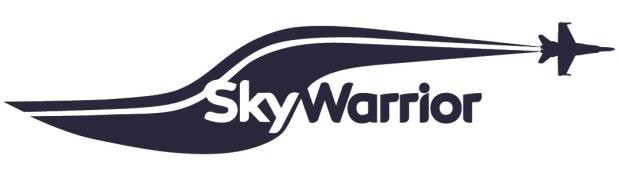 C172REVISED: December 2nd, 2019            BEFORE STARTING ENGINEPreflight- COMPLETEPassenger Brief (S.A.F.E.T.Y.)- COMPLETECircuit Breakers- CHECKBrakes- CHECK (positive pressure, no fluid)Seats/Seatbelts/Harnesses- SECURED                    STARTING ENGINEIgnition Key- INSERTEDAvionics- OFFCarb Heat- OFFBeacon- ONMixture- FULL RICHThrottle- SLIGHTPrimer- PRIME AS REQUIRED, IN and LOCKEDBrakes- HOLDProp Area- CLEAR (visually and verbally)Master- ONIgnition- START (hand on throttle)Throttle- 1000 RPMOil Pressure- CHECKAmmeter- POSITIVE CHARGEAvionics- ON and SETNav Lights- ON                                   PRE-TAXIMixture- LEAN AS REQUIRED (1”)Flaps- UP, visually verifyHeat/Air Vent/Defrost- AS REQUIREDTransponder- SQK CODE/ ALT MODERadio- CHECK (if field is uncontrolled)ATIS/AWOS/Advisories- RECEIVEDFlight Instruments- SET (Altimeter + Heading)Airspeed-0, Attitude- blue over brown, wings level, +/- 5 degrees bank, Altimeter- +/- 75 ft field elevation, VSI +/- 100 ft., Heading Indicator-to compass, Compass-full of fluid no cracks leaks or bubbles, Compass Deviation Card- Visible and legible, Turn Coordinator- wings level, ball in bracket and full of fluid                                                                            TAXI   Radio Calls- AS REQUIREDBrakes- TEST (positive pressure, no fluid)   Flight Controls- FOR WIND   Instrument Function Check- COMPLETE                                          RUN- UPBrakes- HOLDFlight Controls- FREE and CORRECTInstruments- CHECK (Altimeter and Heading)Fuel- BOTHTrim- TAKEOFFMixture- FULL RICHPrimer- IN and LOCKEDThrottle- 1700 RPMMags (L&R)-TEST return to BOTH (125 Max, 50 Diff)Carb Heat- ON/ CHECKED (50-100 RPM drop)Ammeter/Voltmeter- CHECKSuction- CHECK (4.6-5.4)Oil Temp/Pressure- CHECKThrottle- CHECK IDLE (+600 RPM, Doesn’t quit)Throttle- 1000 RPMCarb Heat- OFF/CHECK (50-100 RPM rise)Throttle- FULL- verify 2250-2450 RPMThrottle- 1000 RPMThrottle Friction- ADJUSTFlaps- 0 to 10 AS REQUIREDMixture- LEAN 1”Radios/Navaids- SET AS REQUIREDPre-Takeoff Brief- BRIEF                       This will be a (normal/short field/soft field) takeoff.For any malfunction prior to Rotation we will announce, “ABORT ABORT ABORT,” bring the power to idle, and stop on the runway.Our Go/No-Go point is ____________.If we lose the engine below 600 AGL, which is _____ MSL, we willland ahead.For any engine malfunction after 600 AGL we will circle to land. (You/I) will fly in an emergency.We will depart (departure instructions).(You/I) have the flight controls.                                                                                                    PRE- TAKEOFFPower- 1000 RPMFrequency- Switch Tower/ Dep. in Standby as necessaryHeading Indicator- TO COMPASSDoors/Windows- SECUREStrobes and LDG LT- ONTransponder- ALT MODEMixture- FULL RICHAirspeed Indicator- Verify Knots or MPH                               TAKEOFFHeading Indicator- Verify RWY HEADINGHeels to the floorThrottle- 2000 RPMMaintain CenterlineVerify- Oil temp, pressure, Ammeter, SuctionThrottle- FULLRotate- 55 KTS/ 60 MPH                              CLIMB > 1000’Airspeed- Vy-72 KT/80MPH or Vx-64 KT/68 MPHPower- FULLMixture- FULL RICHEngine Instruments- CHECKTaxi/Landing Light- OFFFlight Plan- OPEN (if applicable)                                  CRUISEPower- SETTrim- SETMixture- LEAN AS REQUIREDEngine Instruments- CHECKHeading Indicator- TO COMPASS                         PRE- MANEUVERFuel- BOTHMixture- RICHLanding Light- ON                               DESCENT     Heading Indicator- TO COMPASSMixture- RICHENFuel- BOTHCarb Heat- AS REQUIREDPower- AS DESIREDATIS/AWOS/Advisories- RECEIVED (Altimeter Set)Engine Instruments- CHECK              PRE-LANDING/LANDINGSeats/Seatbelts/Harnesses- SECUREDFuel- BOTHMixture- BEST POWERCarb Heat- AS REQUIREDTaxi/Landing Light- ONFinal Approach- 65 KTS/70 MPHNo more than 30 degrees of Flaps                         AFTER LANDINGRunway- CLEARBrakes- HOLDThrottle- 1000 RPMFrequency- Ground in activeFlaps- UP visually verifyMixture- LEAN FOR TAXI (1”)Carb Heat- OFFStrobes/Landing Light- OFFPitot Heat- OFF                             SECURINGELT- SILENT (121.5)Transponder- STANDBYAvionics- OFFThrottle- IDLEMags- CHECK GROUNDING, then BOTHThrottle – 1300 rpm for 30 secondsMixture- CUTOFFMags- OFF (when propeller stops)Master- OFFKeys- ON FUEL SELECTORInterior/Exterior Lights- OFFControl Locks- SETTie Downs- SETChocks- SETPitot Cover- SETSunscreen- SETHobbs/Tach- RECORDEDCabin/Baggage Doors- SECUREDFlight Plan- Closed (if applicable)*CALL FOR FUEL*(This information constitutes only partial information and should not be a substitute for the Manufactures Aircraft Manual)     POWER LOSS IMMEDIATEY AFTER T.O./NO RESTARTFly the AirplaneAirspeed- BEST GLIDE(65 KTS/80 MPH)Fuel Selector- OFFMixture- IDLE CUTOFFFlaps- DOWNMaster- OFFMags- OFFDoors- UNLATCHED                                POWER LOSS IN FLIGHTAirspeed- Best Glide 65 KTS/80 MPHBest Field- SELECTFuel- BOTHMixture- RICHThrottle- FULLCarb Heat- ONMags- BOTH (if prop is not windmilling- START, then both)Master- ONPrimer- IN and LOCKED                 ENGINE FAILS TO RESTARTAirspeed- MAINTAIN BEST GLIDEFuel- OFFMixture- IDLE CUTOFFThrottle- IDLEMags- OFFPrimer- IN and LOCKEDTransponder- 7700Radio- 121.5 (unless already in contact with ATC)DECLARE EMERGENCYSeatbelts- SECUREDPassengers- BRIEFEDField- LANDING PLANNED and ASSUREDFlaps- AS REQUIREDMaster- OFFDoors- UNLATCHED                                     ICINGPitot Heat- ONCarb Heat- ONCabin Heat and Defrost- MAXIMUMGet out of icing. Land fast, do not use flaps.                   ELECTRICAL FIRE IN FLIGHTMaster and all Electrical Equipment- OFFCabin Heat/Air Vents- CLOSED until fire is out, then OPENAfter fire is out, only turn on Master and essential systems or reset circuit breakers if CRITICAL to Safety of Flight                    ENGINE FIRE IN FLIGHTMixture- IDLE CUTOFFFuel- OFFMaster- OFFCabin Heat and Air- OFF (overhead vents may remain open)Increase airspeed to extinguish if possible and land ASAP            ENGINE FIRE DURING STARTMags- CONTINUE CRANKINGIf engine starts- RUN ENGINE FOR 5 SECONDSIf engine does not start- CONTINUE CRANKINGFuel- OFFMixture- IDLE CUTOFFThrottle- FULL OPENMags- OFFMaster- OFFEVACUATE and DO NOT ATTEMPT TO FIGHT FIRE                                  OTHERExcessive Rate of Charge- Recycle master. If the problem continues turn the master off and terminate the flight.Insufficient Rate of Charge- Turn off nonessential electronics and terminate the flight.Radio Out- Check circuit breakers, frequency, and volume. Recycle the master. If IFR or VFR in B, C, or D airspace and radio is still out, squawk 7600.